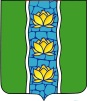 АДМИНИСТРАЦИЯ КУВШИНОВСКОГО РАЙОНАПОСТАНОВЛЕНИЕ12.08.2016 г. 				г. Кувшиново				        №  359О создании комиссии по повышению платежной дисциплины и урегулированию задолженности по платежам за топливо-энергетические ресурсы организаций, предприятий и учреждений жилищно-коммунального хозяйства МО «Кувшиновский район» 	В целях обеспечения согласованных действий органов местного самоуправления для взаимодействия с организациями, предприятиями, учреждениями и органами местного самоуправления, в части урегулирования вопросов, связанных с платежной дисциплиной организаций и предприятий жилищно-коммунального хозяйства всех форм собственности на территории МО «Кувшиновский  район», в соответствии с постановлением Губернатора Тверской области от 03.06.2013  № 109-пг «О мониторинге кредиторской задолженности за энергоресурсы», а также в целях недопустимости социальных последствий от процедур ограничения подачи топливо-энергетических ресурсов на территории Кувшиновского района ПОСТАНОВЛЯЮ: Создать комиссию по повышению платежной дисциплины и урегулированию задолженности по платежам за топливно-энергетические ресурсы организаций, предприятий и учреждений  жилищно-коммунального хозяйства МО «Кувшиновский район» (далее Комиссия). Утвердить состав комиссии по повышению платежной дисциплины и урегулированию задолженности по платежам за топливно-энергетические ресурсы организаций, предприятий и учреждений жилищно-коммунального хозяйства МО «Кувшиновский район»  (приложение 1). Утвердить Положение о Комиссии (приложение 2). Контроль за исполнением настоящего постановления оставляю за собой. Настоящее Постановление вступает в силу со дня его подписания и подлежит официальному опубликованию в районное газете «Знамя» и  размещению на официальном сайте администрации Кувшиновского района в информационно-телекоммуникационной сети «Интернет».Глава администрации  Кувшиновского района                                                         М.С.Аваев                                Приложение 1к постановлению администрации Кувшиновского района от  12.08.2016 № 359Составкомиссии по повышению платежной дисциплины и урегулированию задолженности по платежам за топливно-энергетические ресурсы организаций, предприятий и учреждений жилищно-коммунального хозяйства МО «Кувшиновский район»Председатель комиссии:Аваев М.С. – глава администрации Кувшиновского района.Заместитель председателя комиссии:Ельчанин С.Е. – первый заместитель  главы администрации Кувшиновского района.Секретарь комиссии:Сайченко В.С. – заместитель начальника отдела ЖК и ГХ администрации  района.Члены комиссии:Никифорова А.С. – заместитель главы администрации района, руководитель финансового отдела;Калкун В.Н. – начальник отдела жилищно-коммунального и газового хозяйства администрации  района;Куликова М.Н. – главный специалист юридического отдела;Жукова Н.В. – руководитель МУ Кувшиновский РОО (по согласованию);Долгов А.В. -  начальник службы эксплуатации теплового хозяйства по г. Кувшиново (по согласованию);Ивашкин С.Н.  – директор МУП «Кувшиновский водоканал» (по согласованию);Красовский А.В. -  начальник Кувшиновской газовой службы филиала «Газпром-газораспределение Тверь» в г. Торжке (по согласованию);Кубарев А.Ю. – начальник ОАО «АтомЭнергоСбыт» ОП «ТверьАтомЭнергоСбыт» Кувшиновское районное отделение (по согласованию);Приложение 2к постановлению администрации Кувшиновского  района  от 12.08.2016 № 359Положениео Комиссии по повышению платежной дисциплины и урегулированию задолженности по платежам за топливно-энергетические ресурсы организаций, предприятий и учреждений  жилищно-коммунального хозяйства МО «Кувшиновский район»1. Общие положения1.1 Комиссия по повышению платежной дисциплины и урегулированию задолженности по платежам за топливно-энергетические ресурсы организаций, предприятий и учреждений жилищно-коммунального хозяйства МО «Кувшиновский район» (далее – Комиссия) является совещательным органом при администрации Кувшиновского района и создается в целях:взаимодействия с организациями, предприятиями, учреждениями и органами местного самоуправления в части урегулирования вопросов, связанных с платежной дисциплиной организаций и предприятий жилищно-коммунального хозяйства всех форм собственности.повышения платежной дисциплины, урегулирования задолженности по платежам за топливно-энергетические ресурсы потребленные организациями, предприятиями и учреждениями жилищно – коммунального хозяйства.обеспечения оперативного рассмотрения вопросов по урегулированию неплатежей со стороны организаций – потребителей топливно-энергетических ресурсов на территории МО «Кувшиновский район», а также обеспечения условий для бесперебойного и устойчивого снабжения потребителей МО «Кувшиновский  район» энергоресурсами.Упорядочения взаимных расчетов с организациями – должниками топливно-энергетического комплекса и возврата задолженности, а также для предотвращения негативных экономических и социальных последствий процедур ограничения подачи топливно энергетических ресурсов (далее ТЭР).1.2. Комиссия в своей деятельности руководствуется Конституцией Российской Федерации, федеральными законами, указами и распоряжениями Президента Российской Федерации, постановлениями и распоряжениями Правительства Российской Федерации, нормативными правовыми актами Тверской области, а также настоящим Положением.2. Основные задачи и функции Комиссии2.1. Основными задачами и функциями Комиссии являются:выявление причин неплатежеспособности организаций, предприятий и учреждений всех форм собственности,  в части формирования задолженности за потребленные ранее ресурсы;определение наиболее актуальных проблем по вопросам деятельности организаций и предприятий жилищно-коммунального хозяйства МО «Кувшиновского район» и их платежной дисциплины.обеспечение согласованных действий органов местного самоуправления и заинтересованных организаций в решении вопросов по погашению задолженности за потребленные ТЭР;подготовка предложений по устранению причин образования дебиторской задолженности организаций – потребителей ТЭР перед организациями коммунального комплекса;разработка и реализация мероприятий по финансовому оздоровлению и реструктуризации неплатежеспособности организаций, поставляющих ресурсы,определение методов и форм воздействия в рамках действующего законодательства на организации коммунального комплекса, поставляющие ресурсы потребителям, с целью совершенствования платежно-расчетной дисциплины.2.2. Для реализации поставленных задач Комиссия:запрашивает у организаций и предприятий необходимые для ее деятельности документы, материалы и информацию;анализирует и обобщает сведения о положении дел организаций, предприятий и учреждений жилищно-коммунального хозяйства, осуществляющих свою деятельность на территории МО «Кувшиновский район»;осуществляет оценку ежемесячного мониторинга кредиторской задолженности  за энергоресурсы  на территории МО «Кувшиновский район»; анализирует причины случаев нарушения устойчивого функционирования организаций и предприятий жилищно-коммунального хозяйства; заслушивает руководителей и специалистов организаций и предприятий жилищно-коммунального хозяйства (всех форм собственности), осуществляющих свою деятельность на территории МО «Кувшиновский  район» по вопросам, относящимся к компетенции Комиссии;обращается с ходатайствами в соответствующие органы власти, надзорные органы о проведении проверок финансово-хозяйственной деятельности организаций и предприятий жилищно-коммунального хозяйства.3. Права Комиссии3.1. Комиссия вправе:запрашивать у органов местного самоуправления, организаций, предприятий, учреждений и общественных объединений необходимые для осуществления деятельности материалы и информацию;заслушивать на своих заседаниях членов Комиссии, а также не входящих в ее состав представителей органов местного самоуправления, организаций, предприятий, учреждений и общественных объединений по вопросам, отнесенным к компетенции Комиссии;привлекать для участия в своей работе представителей органов местного самоуправления, организаций, предприятий, учреждений и общественных объединений по согласованию с их руководителями;взаимодействовать с организациями, предприятиями и учреждениями оказывающими услуги в сфере жилищно- коммунального хозяйства;привлекать экспертов для проведения специализированной экспертизы по вопросам, выносимым на рассмотрение Комиссии;в соответствии с законодательством Российской Федерации и настоящим Положением вправе получать любую информацию по вопросам, относящимся к сфере деятельности Комиссии, от предприятий, учреждений и организаций независимо от организационно-правовых форм и форм собственности, а также вызывать их руководителей на свои заседания.   4. Состав Комиссии4.1. Состав Комиссии утверждается постановлением администрации Кувшиновского района.В состав Комиссии входят следующие лица: председатель, заместитель председателя, секретарь и члены Комиссии.Заседание Комиссии проводиться по мере необходимости, но не реже одного раза в квартал.Заседании Комиссии считается правомочным, если на нем присутствуют более половины ее членов.Заседание Комиссии проводит председатель Комиссии, а в его отсутствие – заместитель председателя4.2. Функции председателя, заместителя председателя, секретаря и членов Комиссии:4.2.1. Председатель Комиссии:руководит деятельностью Комиссии, проводит заседания Комиссии, распределяет обязанности между членами Комиссии, дает им поручения;определяет место и время проведения заседания Комиссии;осуществляет общий контроль за реализацией принятых Комиссией решений и рекомендаций;организует работу по подготовке отчета о деятельности Комиссии;подписывает от имени Комиссии документы, связанные с выполнением возложенных на Комиссию задач;вносит предложения о необходимости изменить  состав Комиссии;несет персональную ответственность за выполнение возложенных на Комиссию задач;4.2.2. Заместитель председателя Комиссии выполняет функции председателя Комиссии в случае его отсутствия, организует деятельность членов Комиссии по определенным направлениям;4.2.3. Секретарь Комиссии:обеспечивает подготовку запросов, проектов решений и других материалов и документов, касающихся выполнения функций и задач Комиссии;ведет и оформляет протоколы заседаний;выполняет поручения председателя и его заместителя;оформляет и рассылает решения Комиссии и выписки из них а также выполняет поручения, связанные с реализацией этих решений;организует контроль и проверку исполнения решений Комиссии; организует сбор и подготовку материалов к заседаниям;информирует членов Комиссии о месте, времени проведения и повестке дня очередного заседания, обеспечивает их необходимыми справочно-информационными материалами;оповещает о необходимости участия в заседаниях Комиссии представителей органов местного самоуправления, а также представителей организаций и предприятий, деятельность которых связана с рассматриваемыми вопросами;формирует в дело документы Комиссии, храни их.Решения Комиссии оформляются протоколами, которые подписывает секретарь и утверждает председатель Комиссии или его заместитель, председательствующий на заседании.4.2.5. Члены Комиссии имеют право:доступа к информации и другим материалам, рассматриваемым на заседаниях;в случае несогласия с принятым решением - изложить письменно свое особое мнение, которое подлежит обязательному приобщению к протоколу заседания.5. Организация работы КомиссииКомиссия осуществляет свою деятельность в соответствии с планом работы и повесткой дня заседания, утвержденными председателями Комиссии.Заседания Комиссии проводятся по мере необходимости, но не реже одного раза в квартал.Внеочередные заседания Комиссии проводятся по решению председателя Комиссии.Заседание Комиссии считается правомочным, если на нем присутствуют более половины состава лиц, входящих в Комиссию.На заседания Комиссии при необходимости могут приглашаться представители органов местного самоуправления, общественных и иных организаций, и предприятий, не входящие в состав Комиссии.Решения Комиссии принимаются простым большинством голосов присутствующих на заседании лиц, входящих в состав Комиссии.В случае равенства голосов решающим является голос председательствующего на заседании Комиссии.Все члены Комиссии пользуются равными правами при решении всех вопросов, рассматриваемых на заседании Комиссии.В отдельных случаях по принципиально важным вопросам возможно принятие решения Комиссии на основании единогласного мнения входящих в его состав лиц, присутствующих на заседании.Решения, принимаемые на заседании Комиссии, оформляются протоколом, который подписывают председательствующий на заседании и секретарь Комиссии.Решения Комиссии, принятые в пределах ее компетенции, носят рекомендательный характер.